ИТОГОВЫЙ  ОТЧЁТна оказание услуг по обобщению информации 
о качестве условий оказания услуг организациями культуры, 
расположенными на территории Архангельской областиГенеральный директор ООО «Форис-Медиа» __________ Н.Ю. Евсинаг. Архангельск– . –2.49.  Муниципальное автономное учреждение культуры «Северодвинский драматический театр»  http://драмтеатр29.рф/Социально-демографический портрет потребителя (n = 600 человек).Таблица 269Таблица 270Таблица 271Таблица 272Результаты оценки информации об организации культуры, размещенной на официальном сайте и информационных стендах в помещениях, представлены в Таблице 273.Таблица 273Таким образом, оценка открытости и доступности информации о деятельности учреждения культуры «Северодвинский драматический театр», размещенной на общедоступных информационных ресурсах в сети Интернет (на 15 сентября .), составляет 4,5 баллов и соответствует низкому уровню полноты информации и информационных объектов. Оценка наличия информации, размещенной на информационных стендах, составляет 9 баллов из 9 возможных и соответствует отличному уровню полноты информации. Показатели удовлетворенности граждан качеством условий оказания услуг организации МАУК «Северодвинский драматический театр», выявленные на основе массового анкетного опроса, представлены на рисунке 97, а также в Приложении 2. Согласно рисунку 97, выявлена высокая удовлетворенность потребителями открытостью и достоверностью информации о деятельности организации, а также высокая удовлетворенность лиц с ограниченными возможностями доступностью услуг организации.Рисунок 97. Показатели удовлетворенности граждан качеством условий оказания услуг организации МАУК «Северодвинский драматический театр», %Анализ ответов получателей услуг из числа граждан 
с ограниченными возможностями здоровья показал, что респонденты в целом удовлетворены возможностями организации. Проинтервьюированные респонденты особых пожеланий по улучшению доступности среды учреждению не высказали.При ответе на открытый вопрос «Ваши предложения по улучшению условий оказания услуг в данном учреждении культуры» 95,2% респондентов не выразили особых пожеланий. У высказавших пожелания респондентов были следующие ответы:«Женщины, смотрящие за порядком сильно хамят, особенно на детских спектаклях. Необходимо повысить их культуру общения со зрителями. Мой ребенок после одного такого посещения спектакля, больше не хочет ходить в театр из-за них»;«Старший администратор очень грубая женщина, в сравнении с вежливым кассиром» (3 подобных ответа);увеличить количество актуальной информации на сайте (5 ответов),«Заходя в наш театр чувствуешь, что там кто-то "умер". Не интересно находиться. Спектакли скучнее с каждым разом. Декларации и костюмы блеклые»;отремонтировать туалеты (8 ответов);контроль за работой театрального кафе;ввести онлайн-расчеты;изменить время работы кассы, чтобы утром в рабочие дни можно было купить билет;цена билета в кассе не соответствует указанной на сайте;мало спектаклей для подростков (2 ответа).Значения показателей, характеризующих общие критерии оценки качества условий оказания услуг организацией  культуры МАУК «Северодвинский драматический театр», высчитанные на основе данных оценок информационных материалов, анкетного опроса потребителей и контрольных закупок/посещений, следующие:1критерий - открытость и доступность информации об организации культуры:соответствие информации о деятельности организации, размещенной на общедоступных информационных ресурсах, перечню информации и требованиям к ней, установленным нормативными правовыми актами – значение показателя равно 64,3 баллов, с учетом его значимости – 19,3 баллов;обеспечение на официальном сайте организации наличия и функционирования дистанционных способов обратной связи и взаимодействия с получателями услуг – значение показателя равно 60 баллов, с учетом его значимости – 18 баллов;доля получателей услуг, удовлетворенных открытостью, полнотой и доступностью информации о деятельности организации, размещенной на информационных стендах, на сайте в информационно-телекоммуникационной сети «Интернет – значение показателя равно 94,8 баллов, с учетом его значимости – 37,9 баллов.критерий - комфортность условий предоставления услуг:2.1.  обеспечение в организации комфортных условий для предоставления услуг – значение показателя равно 100 баллов, с учетом его значимости – 50 баллов;2.3.  доля получателей услуг, удовлетворенных комфортностью условий предоставления услуг – значение показателя равно 94,8 баллов, с учетом его значимости – 47,4 баллов.3 критерий - доступность услуг для инвалидов:3.1  оборудование территории, прилегающей к организации, и ее помещений с учетом доступности для инвалидов – значение показателя равно 100 баллов, с учетом его значимости – 30 баллов;3.2   обеспечение в организации условий доступности, позволяющих инвалидам получать услуги наравне с другими – значение показателя равно 100 баллов, с учетом его значимости – 40 баллов;3.3   доля получателей услуг, удовлетворенных доступностью услуг для инвалидов – значение показателя равно 96,4 баллов, с учетом его значимости – 28,9 баллов.4 критерий - доброжелательность, вежливость работников организаций культуры:4.1 доля получателей услуг, удовлетворенных доброжелательностью, вежливостью работников организации, обеспечивающих первичный контакт и информирование получателя услуги – значение показателя равно 96,5 баллов, с учетом его значимости – 38,6 баллов;4.2 доля получателей услуг, удовлетворенных доброжелательностью, вежливостью работников организации, обеспечивающих непосредственное оказание услуги при обращении в организацию – значение показателя равно 97,7 баллов, с учетом его значимости – 39,1 баллов;4.3 доля получателей услуг, удовлетворенных доброжелательностью, вежливостью работников организации при использовании дистанционных форм взаимодействия – значение показателя равно 98,7 баллов, с учетом его значимости – 19,7 баллов.5 критерий - удовлетворенность условиями оказания услуг:5.1    доля получателей услуг, которые готовы рекомендовать организацию родственникам и знакомым (могли бы ее рекомендовать, если бы была возможность выбора организации) – значение показателя равно 97,7 баллов, с учетом его значимости – 29,3 баллов;5.2    доля получателей услуг, удовлетворенных графиком работы организации – значение показателя равно 97 баллов, с учетом его значимости – 19,4 баллов;5.3  доля получателей услуг, удовлетворенных в целом условиями оказания услуг в организации – значение показателя равно 98,5 баллов, с учетом его значимости – 49,3 баллов.Итоговые значения показателей, характеризующих общие критерии оценки качества условий оказания услуг МАУК «Северодвинский драматический театр», представлены на рисунке 98 и в Приложении 4.Рисунок 98. Итоговые значения показателей независимой оценки качества условий оказания услуг в МАУК «Северодвинский драматический театр», баллыТаким образом, при оценке качества условий оказания услуг в МАУК «Северодвинский драматический театр» выявлено, что 4 из 5 показателей имеют высокую степень оценки; среднюю оценку получает критерий 1 «открытость и доступность информации об организации культуры». Итоговая оценка учреждения по 5 показателям составляет 93,4 баллов из 100.В рейтинге организаций, проходящих независимую оценку качества оказания услуг организациями культуры 2019 года, МАУК «Северодвинский драматический театр» занимает 10 место из 53.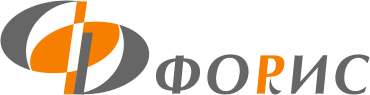 . Архангельск, пр. Ломоносова, 58, корп. 1, офис 2телефон/факс: (8182) 28-70-72, 65-2000www.foris.ruПол респондентаДоля в выборке (%)мужской  38,2женский61,8Итого:100,0Возраст респондентаДоля в выборке (%)от 18 до 25 лет9,2от 26 до 35 лет27,5от 36 до 54 лет44,3старше 55 лет19Итого:100,0Образование  респондентаДоля в выборке (%)Высшее (специалист, бакалавр, магистр, аспирантура и пр.) 49,5Среднее специальное38,5Полное (общее) среднее7,7Неполное среднее4,3НачальноеИтого:100,0Статус  респондентаДоля в выборке (%)потребитель услуги74,3родитель (законный представитель) несовершеннолетнего потребителя услуг2,2и потребитель услуги, и родитель (законный представитель) несовершеннолетнего потребителя услуг23,5Итого:100,0Перечень информациина информационных стендах в помещении организациина официальном сайте организации в сети «Интернет»I. Общая информация об организации культуры Полное и сокращенное наименование организации культуры, почтовый адрес, контактные телефоны и адреса электронной почты20,5Место нахождения организации культуры и ее филиалов (при наличии)11Дата создания организации культуры, сведения об учредителе/учредителях, контактные телефоны, адрес сайта, адреса электронной почты учредителя/учредителей10Учредительные документы (копия устава организации культуры, свидетельство о государственной регистрации, решения учредителя о создании организации культуры и назначении ее руководителя, положения о филиалах и представительствах (при наличии))Х0Структура и органы управления организации культуры; фамилии, имена, отчества и должности руководителей организации культуры, ее  структурных подразделений и филиалов (при их наличии), контактные телефоны, адреса сайтов структурных подразделений (при наличии), адреса электронной почтыХ0Режим, график работы организации культуры11II. Информация о деятельности организации культурыВиды предоставляемых услуг организацией культуры11Перечень оказываемых платных услуг (при наличии)*; цены (тарифы) на услуги (при наличии платных услуг), копии документов о порядке предоставления услуг за плату, нормативных правовых актов, устанавливающих цены (тарифы) на услуги (при наличии платных услуг)*10Материально-техническое обеспечение предоставления услугХ0 Копия плана финансово-хозяйственной деятельности организации культуры, утвержденного в установленном законодательством Российской Федерации порядке, или бюджетной сметы (информация об объеме предоставляемых услуг)Х0Информация о планируемых мероприятиях (анонсы, афиши, акции), новости, события11Копии лицензий на осуществление деятельность, подлежащей лицензированию в соответствии с законодательством Российской Федерации (при осуществлении соответствующих видов деятельности)*ХХIII. Информация о независимой оценке качества Результаты независимой оценки качества условий оказания услуг, планы по улучшению  качества работы организации культуры (по устранению недостатков, выявленных по итогам независимой оценки качества) 10Всего 9 (из 9)4,5 (из 12)